    نموذج ملاحظات المشرف الأكاديمي / المعلم المتعاون لطالب التدريب الميداني (اللغة الإنجليزية)اسم الطالب: ....................................................................................................     الرقم الجامعي: ................................................مكان التدريب: ...........................................................          موضوع الدرس................................................................    رقم الزيارة (    )اسم المشرف الأكاديمي / المعلم المتعاون: ........................................                                                                                                         توقيعه: ...............................اسم الطالب: ........................................                                                                                                                                                         توقيعه: ...............................نموذج تقييم المشرف الأكاديمي / المعلم المتعاون لطالب التدريب الميداني (اللغة الإنجليزية)اسم الطالب: ....................................................................................................     الرقم الجامعي: ..........................................................مكان التدريب: ...........................................................                                                       موضوع الدرس...........................................................             كلية التربيةوكالة الكلية للشؤون الاكاديمية وحدة التدريب الميداني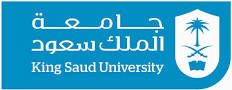 التاريخ : .........................رقم النموذج : 07110306-0143ملاحظاتمحكات التقييممالعلاقات الشخصية:-العلاقات الشخصية:-أولاً :الالتزام بتعاليم الدين الإسلامي في المظهر والسلوك1الثقة بالنفس والقدرة على مواجهة المواقف المختلفة2تقبل النقد والتوجيه3العلاقة الطيبة بالطلاب والمعلمين والإدارة4تخطيط وتحضير الدروس (دفتر التحضير):-تخطيط وتحضير الدروس (دفتر التحضير):-ثانياً:الالتزام بالتحضير اليومي للدروس5ملائمة خطة الدرس للوقت المتاح6صياغة الأهداف سلوكيا7تنوع الأهداف (معرفي / مهاري / وجداني)8ارتباط التقييم بأهداف الدرس9اختيار أساليب التقويم المناسبة10اختيار طرائق التدريس المناسبة11تنوع الوسائل التعليمية وكفايتها12مناسبة الوسائل التعليمية للطلبة وارتباطها بأهداف الدرس13ربط موضوع الدرس بالواقع14تقييم وتقويم دروس الخطة والدروس تباعا15تنفيذ التدريس (الأداء التدريسي):-تنفيذ التدريس (الأداء التدريسي):-ثالثًاً :عرض بيانات الدرس على الطلبة16التمهيد المشوق للدرس 17اثارة اهتمام الطلبة أثناء الشرح18سلامة اللغة ووضوح الألفاظ عند الشرح19استخدام اللغة الإنجليزية في الشرح20تشجيع الطلاب على ممارسة اللغة 21المهارة في صياغة الأسئلة وتوجيها22المهارة في استقبال اجابات الطلبة والتعليق عليها23التنوع في طرائق التدريس24إثراء المادة العلمية للدرس من مصادر خارجية25الابتكار والتجديد في تقديم الدروس26حيوية المعلم (حركته، وتفاعله مع الطلاب)27التدرج المنطقي في الانتقال بمراحل الدرس مع تحقيق الفاعلية28التمكن من المادة العلمية29استخدام التقنية الحديثة30إجادة إدارة الصف والاهتمام بالبيئة الصفية31تنفيذ أساليب التقييم الواردة في الخطة32           كلية التربيةوكالة الكلية للشؤون الاكاديمية وحدة التدريب الميدانيالتاريخ : .........................رقم النموذج : 07110306-0142التقييمالتقييمالتقييمالتقييمالتقييمالتقييممحكات التقييمم0 لم يحقق1 ضعيف2 مقبول3 جيد4 جيد جداً5 ممتازالعلاقات الشخصية: -أولاً:الالتزام بتعاليم الدين الإسلامي في المظهر والسلوك1الثقة بالنفس والقدرة على مواجهة المواقف المختلفة2تقبل النقد والتوجيه3العلاقة الطيبة بالطلاب والمعلمين والإدارة4تخطيط وتحضير الدروس (دفتر التحضير):-تخطيط وتحضير الدروس (دفتر التحضير):-تخطيط وتحضير الدروس (دفتر التحضير):-تخطيط وتحضير الدروس (دفتر التحضير):-تخطيط وتحضير الدروس (دفتر التحضير):-تخطيط وتحضير الدروس (دفتر التحضير):-تخطيط وتحضير الدروس (دفتر التحضير):-ثانياً:الالتزام بالتحضير اليومي للدروس5ملائمة خطة الدرس للوقت المتاح6صياغة الأهداف سلوكيا7تنوع الأهداف (معرفي / مهاري / وجداني)8ارتباط التقييم بأهداف الدرس9اختيار أساليب التقويم المناسبة10اختيار طرائق التدريس المناسبة11تنوع الوسائل التعليمية وكفايتها12مناسبة الوسائل التعليمية للطلبة وارتباطها بأهداف الدرس13ربط موضوع الدرس بالواقع14تقييم وتقويم دروس الخطة والدروس تباعا15تنفيذ التدريس (الأداء التدريسي): -تنفيذ التدريس (الأداء التدريسي): -تنفيذ التدريس (الأداء التدريسي): -تنفيذ التدريس (الأداء التدريسي): -تنفيذ التدريس (الأداء التدريسي): -تنفيذ التدريس (الأداء التدريسي): -تنفيذ التدريس (الأداء التدريسي): -ثالثًاً:عرض بيانات الدرس على الطلبة16التمهيد المشوق للدرس 17اثارة اهتمام الطلبة أثناء الشرح18سلامة اللغة ووضوح الألفاظ عند الشرح19استخدام اللغة الإنجليزية في الشرح20تشجيع الطلاب على ممارسة اللغة 21المهارة في صياغة الأسئلة وتوجيها22المهارة في استقبال اجابات الطلبة والتعليق عليها23التنوع في طرائق التدريس24إثراء المادة العلمية للدرس من مصادر خارجية25الابتكار والتجديد في تقديم الدروس26حيوية المعلم (حركته، وتفاعله مع الطلاب)27التدرج المنطقي في الانتقال بمراحل الدرس مع تحقيق الفاعلية28التمكن من المادة العلمية29استخدام التقنية الحديثة30إجادة إدارة الصف والاهتمام بالبيئة الصفية31تنفيذ أساليب التقييم الواردة في الخطة32المجمــوع (الدرجة النهائية = مجموع درجات تقييم الطالب / الدرجة الكليةالمجمــوع (الدرجة النهائية = مجموع درجات تقييم الطالب / الدرجة الكلية